УКРАЇНАСЕСТРЯТИНСЬКА ГІМНАЗІЯРАДИВИЛІВСЬКОЇ МІСЬКОЇ РАДИ ДУБЕНСЬКОГО РАЙОНУ
РІВНЕНСЬКОЇ ОБЛАСТІ35540, вул.Проста, 93, с. Сестрятин, Дубенський район, Рівненська область,тел. (03633) 4-13-79  E-mail: sestryatyn_shk@ukr.net, код ЄДРПОУ 25320125НАКАЗвід         жовтня 2023 р.                                                        № Про запобігання булінгу вдошкільному підрозділі (ясла-садок)Сестрятинської гімназії у 2023-2024 н.р.  Відповідно до Законів України «Про освіту», «Про дошкільну освіту», статті 11 Закону України «Про запобігання і протидію домашньому насильству», листа МОН України «Про внесення змін до деяких законодавчих актів України щодо протидії булінгу (цькуванню) від 18 грудня 2018 року № 2657 VІІІ», листа МОН України від 29.12.2018 № 1/9-790 «Щодо організації роботи у закладах освіти з питань запобігання і протидії домашньому насильству та булінгу», листа Міністерства освіти і науки України від 20.03.2020 № 6/480-20 «Про план заходів, спрямованих на запобігання та протидію булінгу (цькуванню) в закладах освіти» та з метою створення безпечного освітнього середовища, попередження булінгу (цькування), сприяння реалізації прав осіб, постраж-далих від булінгу, та ефективного реагування на факти насильства в закладі освітиНАКАЗУЮ1. Визначити Мошкун О. М., вихователя, уповноваженою особою для здійснен-ня невідкладних заходів реагування у випадках виявлення фактів насильства (булінгу) та отримання заяв/повідомлень від батьків, або осіб, що їх заміняють постраждалої дитини чи інших осіб.2. Вихователю, Мошкун О. М.:1) постійно забезпечувати соціально-психологічний супровід здобувачів освіти, постраждалих від жорстокого поводження чи булінгу;2) вчасно повідомляти уповноважені підрозділи органів Національної поліції України Службу у справах дітей про випадки булінгу;3) довести до відома батьків, або осіб, що їх заміняють здобувачів освіти, педагогічних працівників та інших учасників освітнього процесу щодо їх обов'язку повідомляти про випадки булінгу (цькування), учасниками або свідками якого вони стали, або підозрюють про його вчинення по відношенню до інших осіб за зовнішніми ознаками, або про які отримали достовірну інформацію від інших осіб;3. Працівникам закладу:1) нести персональну відповідальність за дотримання законодавства щодо захисту суспільної моралі, попередження випадків жорстокості та насильства серед дітей, активізувати діяльність, спрямовану на розвиток духовності та зміцнення моралі у дітей;2) проводити заходи у сфері запобігання та протидії домашньому насильству, що спрямовані на захист прав та інтересів осіб, які постраждали від такого насильства;3) у разі виявлення ознак чи факторів, що можуть вказувати на домашнє насильство, складні життєві обставини, жорстоке поводження з дитиною або ризики щодо їх виникнення стосовно дитини, повідомити керівникові закладу освіти таку інформацію з метою планування подальших дій щодо заходів для надання медичної, психологічної або іншої допомоги постраждалому.4. Провести інструктаж для всіх працівників закладу освіти, в ході якого висвітлити питання:                                                                                                      - правила поведінки здобувачів освіти в закладі освіти;                                                     - план заходів закладу освіти, спрямованих на запобігання та протидію булінгу (цькуванню);                                                                                                                  - інформацію про уповноважену особу для здійснення невідкладних заходів реагування у випадках виявлення фактів насильства (булінгу) та отримання заяв/повідомлень від постраждалої дитини чи інших осіб;                                      - процедуру подання учасниками освітнього процесу заяв про випадки булінгу (цькування) в закладі освіти (форма заяви, примірний зміст, терміни та процедуру розгляду відповідно до законодавства тощо);                                         - телефони довіри.5. У разі виявлення випадку булінгу у закладі, протягом 1 робочого дня створити комісію по розслідуванню із залученням працівника Національної поліції України Службу у справах дітей.6. Завідуючому господарством Гуку В. М. щотижня здійснювати перевірку приміщень, території закладу освіти з метою виявити місць, які потенційно можуть бути небезпечними та сприятливими для вчинення булінгу.7. Затвердити «План заходів щодо запобігання булінгу в дошкільному підрозділі (ясла-садок) Сестрятинської гімназії на 2023-2024 н.р.» (додаток 1).8. Контроль за виконанням даного наказу покладаю на завідувача дошкільним підрозділом (ясла-садок) Наталію ДМИТРУК.Директор гімназії:                                      Інна ТКАЧУКЗ наказом ознайомлені:                             Наталія ДМИТРУК                                                                             Ірина КОВАЛЬЧУК                                                                 Оксана СОБЧУК                                                                 Любов ЯКИМЧУК                                                                 Марія ОЛІЙНИК                                                                 Оксана СОБЧУК                                                                  Марія БЛАЖКО                                                                  Тамара КАЩУК                                                                  Оксана МИКИТЕНКО                                                                  Віта САМОЛЮК                                                                  Неля ВОРОНКО                                                                  Світлана ВОЙТОВИЧ                                                                  Людмила КРУК                                                                   Віра ЧЕРЕШНЬОВСЬКА                                                                   Володимир ГУК                                                                   Альона КАЛЕНИК                                                                   Галина ЯЩУН                                                                   Антоніна БОБКО                                                                   Ганна РИБАК                                                                   Марія КАЧУРЕЦЬ                                                                   Василь ПРИЧЕПА                                                                   Юрій КАЧАН                                                                    Юрій ДЕМЧУК                                                                           Додаток 1                                                                                          до наказу                                                                                          від                                №                                                  ПЛАН ЗАХОДІВ     СПРЯМОВАНИХ НА ЗАПОБІГАННЯ ТА ПРОТИДІЮ БУЛІНГУЗАТВЕРДЖЕНОНаказ ЗДО №12 № 82-од                                                                                                           від 20.09.2019р.Положення про порядок розгляду випадків булінгу (цькування) в закладі дошкільної освіти (ясла-садок) № 12 «Золота рибка»        1. Загальні положення1.1. Булінг (цькування) – діяння (дії або бездіяльність) учасників освітнього процесу, які полягають у психологічному, фізичному, економічному, сексуальному насильстві, у тому числі із застосуванням засобів електронних комунікацій, що вчиняються стосовно малолітньої чи неповнолітньої особи та (або) такою особою стосовно інших учасників освітнього процесу, внаслідок чого могла бути чи була заподіяна шкода психічному або фізичному здоров’ю потерпілого.1.2. Типовими ознаками булінгу (цькування) є:систематичність (повторюваність) діяння;наявність сторін – кривдник (булер), потерпілий (жертва булінгу), спостерігачі (за наявності);дії або бездіяльність кривдника, наслідком яких є заподіяння психічної та/або фізичної шкоди, приниження, страх, тривога, підпорядкування потерпілого інтересам кривдника, та/або спричинення соціальної ізоляції потерпілого.     2.Повноваження керівника ЗДО №12 та уповноважених ним осіб щодо запобігання та протидії булінгу (цькуванню)2.1. Керівник закладу дошкільної освіти (ясла-садка) № 12 «Золота рибка»:здійснює контроль за виконанням плану заходів, спрямованих на запобігання та протидію булінгу (цькуванню) в закладі освіти; розглядає скарги про відмову у реагуванні на випадки булінгу (цькування) за заявами здобувачів освіти, їхніх батьків, законних представників, інших осіб та приймає рішення за результатами розгляду таких скарг;забезпечує створення у закладі освіти безпечного освітнього середовища, вільного від насильства та булінгу (цькування);з урахуванням пропозицій територіальних органів (підрозділів) Національної поліції України, центрального органу виконавчої влади, що забезпечує формування та реалізує державну політику у сфері охорони здоров’я, головного органу у системі центральних органів виконавчої влади, що забезпечує формування та реалізує державну правову політику, служб у справах дітей та центрів соціальних служб для сім’ї, дітей та молоді розробляє, затверджує та оприлюднює план заходів, спрямованих на запобігання та протидію булінгу (цькуванню) в закладі освіти;розглядає заяви про випадки булінгу (цькування) здобувачів освіти, їхніх батьків, законних представників, інших осіб та видає рішення про проведення розслідування; скликає засідання комісії з розгляду випадків булінгу (цькування) для прийняття рішення за результатами проведеного розслідування та вживає відповідних заходів реагування;повідомляє уповноваженим підрозділам органів Національної поліції України та службі у справах дітей про випадки булінгу (цькування) в закладі освіти.2.2. Практичний психолог забезпечує виконання заходів для надання соціальних та психолого-педагогічних послуг здобувачам освіти, які вчинили булінг, стали його свідками або постраждали від булінгу (цькування).2.3. Вихователь-методист забезпечує:реалізацію просвітницького напрямку всіх учасників освітнього процесу шляхом організації тематичних заходів, бесід, консультацій з метою формування навичок толерантної та ненасильницької поведінки, спілкування та взаємодії;прозорість та інформаційну відкритість шляхом формування та оприлюднення на веб-сайті ЗДО № 12, розміщення в інформаційних куточках для батьків здобувачів освіти інформацію та нормативно-правові акти з питань щодо протидії булінгу:план заходів, спрямованих на запобігання та протидію булінгу (цькуванню) в закладі освіти;порядок подання та розгляду (з дотриманням конфіденційності) заяв про випадки булінгу (цькування) в закладі освіти;порядок реагування на доведені випадки булінгу (цькування) в закладі освіти та відповідальність осіб, причетних до булінгу (цькування);правила поведінки здобувача освіти з закладі освіти.2.4. Педагогічні працівники ЗДО № 12:забезпечують здобувачам освіти захист під час освітнього процесу від будь-яких форм насильства та експлуатації, у тому числі булінгу (цькування), дискримінації за будь-якою ознакою, від пропаганди та агітації, що завдають шкоди здоров’ю;повідомляють керівника ЗДО №12 про факти булінгу (цькування) стосовно здобувачів освіти, педагогічних працівників, інших осіб, які залучаються до освітнього процесу, свідком яких вони були особисто або про які отримали достовірну інформацію від інших осіб;сприяють керівництву закладу освіти у проведенні розслідування щодо випадків булінгу (цькування);виконують рішення та рекомендації комісії з розгляду випадків булінгу (цькування) в закладі освіти.    3. Діяльність Комісії з розгляду випадків булінгу (цькування) закладу дошкільної освіти (ясел-садка) № 12 «Золота рибка»3.1. Комісія з розгляду випадків булінгу (цькування) закладу дошкільної освіти (ясел-садка) №12 «Золота рибка»  (далі – Комісія) створюється наказом керівника ЗДО №12 та скликається для прийняття рішення за результатами розслідування про факти булінгу (цькування).3.2. В своїй діяльності Комісія керується Кодексом України про адміністративні правопорушення, Законом України «Про освіту», Законом України «Про внесення змін до деяких законодавчих актів України щодо протидії булінгу (цькуванню)», цим Положенням та іншими нормативно-правовими актами з питань щодо протидії булінгу (цькуванню).3.3. До складу Комісії можуть входити керівник закладу, педагогічні працівники, (у тому числі практичний психолог), батьки постраждалого та булера та інші зацікавлені особи.3.4. Комісія діє відповідно до Порядку подання та розгляду (з дотриманням конфіденційності) заяв про випадки булінгу (цькування) в ЗДО №12, Порядку реагування на доведені випадки булінгу (цькування) в ЗДО №12 та відповідальність осіб, причетних до булінгу (цькування).3.5. Засідання Комісії скликається керівником ЗДО №12 для розгляду та неупередженого з’ясування обставин випадків булінгу (цькування) в ЗДО №12 відповідно до заяв, що надійшли.3.6. У разі, якщо Комісія не кваліфікує випадок як булінг (цькування), а постраждалий не згодний з цим, то він може одразу звернутись до органів Національної поліції України із заявою, про що керівник закладу освіти має повідомити постраждалого.3.7. Рішення Комісії реєструються в окремому журналі, зберігаються в паперовому вигляді з оригіналами підписів всіх членів Комісії.3.8. Потерпілий чи його/її представник також можуть звертатися відразу до уповноважених підрозділів органів Національної поліції України (ювенальна поліція) та Служб у справах дітей з повідомленням про випадки булінгу (цькування).  4. Порядок подання та розгляду (з дотриманням конфіденційності) заяв про випадки булінгу (цькування) в закладі освітиУчасники освітнього процесу подають заяву керівнику закладу освіти про випадки булінгу по відношенню до дитини або будь-якого іншого учасника освітнього процесу.Керівник закладу освіти розглядає заяву в день її подання та видає рішення про проведення розслідування.Проводиться повне та неупереджене розслідування щодо випадків булінгу (цькування) з залученням осіб, від яких отримали інформацію.Керівник закладу освіти для прийняття рішення за результатами розслідування створює наказом комісію з розгляду випадків булінгу (цькування) та скликає засідання для прийняття рішення за результатами розслідування та виконання відповідних заходів реагування.Рішення Комісії реєструється в окремому журналі, зберігається в паперовому вигляді з оригіналами підписів всіх членів Комісії.Потерпілий чи його/її представник також можуть звернутися відразу до уповноважених підрозділів органів Національної поліції України (ювенальна поліція) та Служби у справах дітей.     5. Порядок реагування на доведені випадки булінгу (цькування) в закладі освіти та відповідальність осіб, причетних до булінгу (цькування)В разі підтвердження факту вчинення булінгу (цькування), за результатами розслідування та висновків Комісії, повідомляються уповноважені підрозділи органів Національної поліції України та служби у справах дітей про випадки булінгу (цькування) в ЗДО №12.Виконується рішення та рекомендації Комісіїв ЗДО №12.Надаються соціальні та психолого-педагогічні послуги здобувачам освіти, які вчинили булінг, стали його свідками або постраждали від булінгу.Керівник ЗДО №12, або уповноважені ним особи відповідно чинного законодавства та в межах повноважень, здійснюють контроль за виконанням плану заходів, спрямованих на запобігання та протидію булінгу (цькування) в ЗДО №12.     6. Права та обов’язки учасників освітнього процесу6.1.Здобувачі освіти:6.1.1. мають право на:повагу людської гідності;захист під час освітнього процесу від приниження честі та гідності, будь-яких форм насильства та експлуатації, булінгу (цькування), дискримінації за будь-якою ознакою, пропаганди та агітації, що завдають шкоди здоров’ю здобувача освіти;отримання соціальних та психолого-педагогічних послуг як особі, яка постраждала від булінгу (цькування), стала його свідком або вчинила булінг (цькування).6.1.2. зобов’язані:поважати гідність, права, свободи та законні інтереси всіх учасників освітнього процесу, дотримуватися етичних норм;відповідально та дбайливо ставитися до власного здоров’я, здоров’я оточуючих, довкілля.6.2. Працівники, які залучаються до освітнього процесу:6.2.1. мають право на:захист під час освітнього процесу від будь-яких форм насильства та експлуатації, у тому числі булінгу (цькування), дискримінації за будь-якою ознакою, від пропаганди та агітації, що завдають шкоди здоров’ю.6.2.2. зобов’язані:повідомляти керівника ЗДО №12 про факти булінгу (цькування) стосовно здобувачів освіти, педагогічних працівників, інших осіб, які залучаються до освітнього процесу, свідком якого вони були особисто, або донести інформацію, яку отримали від інших осіб, вживати невідкладних заходів для припинення булінгу (цькування).6.3. Батьки здобувачів освіти:6.3.1. мають право на:отримувати інформацію про діяльність ЗДО №12, у тому числі – щодо надання соціальних та психолого-педагогічних послуг особам, які постраждали від булінгу (цькування), стали його свідками або вчинили булінг (цькування), про результати навчання своїх дітей (дітей, законними представниками яких вони є) і результати оцінювання якості освіти у закладі освіти та його освітньої діяльності;подавати керівнику ЗДО №12 або засновнику закладу освіти заяву про випадки булінгу (цькування) стосовно дитини або будь-якого іншого учасника освітнього процесу;вимагати повного та неупередженого розслідування випадків булінгу (цькування) стосовно дитини або будь-якого іншого учасника освітнього процесу.6.3.2. зобов’язані:виховувати у дітей повагу до гідності, прав, свобод і законних інтересів людини, законів та етичних норм, відповідальне ставлення до власного здоров’я, здоров’я оточуючих і довкілля;поважати гідність, права, свободи і законні інтереси дитини та інших учасників освітнього процесу;дбати про фізичне і психічне здоров’я дитини, сприяти розвитку її здібностей, формувати навички здорового способу життя;формувати у дитини культуру діалогу, культуру життя у взаєморозумінні, мирі та злагоді між усіма народами, етнічними, національними, релігійними групами, представниками різних політичних і релігійних поглядів та культурних традицій, різного соціального походження, сімейного та майнового стану;настановленням і особистим прикладом утверджувати повагу до суспільної моралі та суспільних цінностей, зокрема правди, справедливості, патріотизму, гуманізму, толерантності, працелюбства;сприяти керівнику ЗДО №12 у проведенні розслідування щодо випадків булінгу (цькування);виконувати рішення та рекомендації комісії з розгляду випадків булінгу (цькування) в закладі освіти.    7. Прикінцеві положення7.1. Положення про порядок розгляду випадків булінгу (цькування) в закладі дошкільної освіти (ясла-садок) № 12 «Золота рибка»  (далі – Положення) затверджується рішенням педагогічної ради ЗДО №12 та затверджується наказом керівника ЗДО №12.7.2. Зміни та доповнення до Положення вносяться за рішенням педагогічної ради ЗДО №12 та відповідно до наказу керівника ЗДО №12.
Про запобігання булінгу в КЗ "ДНЗ "18"Відповідно до Законів України «Про освіту», «Про загальну середню освіту», «Про місцеві державні адміністрації», статті 11 Закону України «Про запобігання і протидію домашньому насильству», Порядку взаємодії суб'єктів, що здійснюють заходи у сфері запобігання і протидії домашньому насильству і насильству за ознакою статті, затвердженого постановою Кабінету Міністрів України від 22 серпня 2018 року № 658, Порядку розгляду звернень та повідомлень з приводу жорстокого поводження з дітьми або загрози його вчинення, затвердженого спільним наказом Міністерства соціальної політики України, Міністерства внутрішніх справ України, Міністерства освіти і науки України, Міністерства охорони здоров'я України від 19.08.2014 № 564/836/945/577, Методичних рекомендацій щодо виявлення, реагування на випадки домашнього насильства і взаємодії педагогічних працівників з іншими органами та службами, затверджених наказом Міністерства освіти і науки України від 02.10.2018 № 1047, листа Міністерства освіти і науки України від 29.12.2018 № 1/9-790 «Щодо організації роботи у закладах освіти з питань запобігання і протидії домашньому насильству та булінгу», та з метою попередження булінгу (цькування), сприяння реалізації прав осіб, постраждалих від булінгу, та ефективного реагування на факти насильства в закладах освітиНАКАЗУЮ:1. Визначити Хацаюк О.О., практичного психолога закладу, уповноваженою особою для здійснення невідкладних заходів реагування у випадках виявлення фактів насильства (булінгу) та отримання заяв/повідомлень від постраждалої дитини чи інших осіб.2. Практичному психологу Хацаюк О.О.
2.1. Постійно забезпечувати соціально-психологічний супровід (патронаж) здобувачів освіти, постраждалих від жорстокого поводження чи боулінгу.
2.2. Вчасно повідомляти уповноважені підрозділи органів Національної поліції України (ювенальна поліція) та Службу у справах дітей про випадки булінгу.
2.3. Довести до відома здобувачів освіти, педагогічних працівників, батьків та інших учасників освітнього процесу щодо їх обов'язку повідомляти керівника закладу про випадки булінгу (цькування), учасниками або свідками якого вони стали, або підозрюють про його вчинення по відношенню до інших осіб за зовнішніми ознаками, або про які отримали достовірну інформацію від інших осіб.
3. Вихователям закладу дошкільної освіти нести персональну відповідальність за дотриманням законодавства про захист суспільної моралі, попередження випадків жорстокості та насильства серед неповнолітніх, активізувати діяльність, спрямовану на розвиток духовності та зміцнення моралі у дітей.
4. До 20.01.2021 року внести у посадові інструкції усіх педагогічних працівників розділ щодо обов'язку запобігати насильству (булінгу) проти дітей, у тому числі з боку дітей, вчасно виявляти випадки булінгу та вживати невідкладних заходів реагування (додаток 1).
5. Затвердити план заходів щодо запобігання та протидії булінгу закладу дошкільної освіти на 2021 рік (додаток 2).
6. До 25.01.2021 року провести інструктаж для всіх працівників закладу освіти, в ході якого висвітлити питання: правила поведінки здобувачів освіти в закладі освіти; план заходів закладу освіти, спрямованих на запобігання та протидію булінгу (цькуванню); інформацію про уповноважену особу для здійснення невідкладних заходів реагування у випадках виявлення фактів насильства (булінгу) та отримання заяв/повідомлень від постраждалої дитини чи інших осіб; процедуру подання учасниками освітнього процесу заяв про випадки булінгу (цькування) в закладі освіти (форма заяви, примірний зміст, терміни та процедуру розгляду відповідно до законодавства тощо); телефони довіри.
7. Завідуючій господарством Дроновій А.В. щотижня здійснювати перевірку приміщень, території закладу освіти з метою виявити місць, які потенційно можуть бути небезпечними та сприятливими для вчинення булінгу.
8. Вихователю-методисту Абрамовій Н.В. до 03.01.2021 р. оприлюднити на веб-сайті закладу освіти: правила поведінки здобувачів освіти в закладі освіти; план заходів закладу освіти, спрямований на запобігання та протидію булінгу (цькуванню); інформацію про уповноважену особу для здійснення невідкладних заходів реагування у випадках виявлення фактів насильства (булінгу) та отримання заяв/повідомлень від постраждалої дитини чи інших осіб; процедуру подання учасниками освітнього процесу заяв про випадки булінгу (цькування) в закладі освіти (форма заяви, примірний зміст, терміни та процедуру розгляду відповідно до законодавства тощо); телефони довіри.
9. Контроль за виконанням даного наказу залишаю за собоюЗавідуюча: Н.М.ЛазюкДодаток 1
до наказу № 03 від 06.01.2021рокуЗаходи у сфері запобігання та протидії домашньому насильству і спрямовані на захист прав та інтересів осіб, які постраждали від такого насильства1. У виявленні фактів домашнього насильства має значення спостережливість педагогічних працівників закладу освіти, їх уважне ставлення до учасників освітнього процесу і здатність вчасно помітити симптоми неблагополуччя в поведінці та настрої дітей.
2. У разі виявлення ознак чи факторів, що можуть вказувати на домашнє насильство, складні життєві обставини, жорстоке поводження з дитиною або ризики щодо їх виникнення стосовно дитини, працівник зобов’язаний передати уповноваженій особі закладу освіти, а у разі її відсутності - безпосередньо керівникові закладу освіти (директорові) чи вихователю-методисту інформацію про дитину з метою планування подальших дій щодо заходів для надання медичної, психологічної або іншої допомоги постраждалому.Звіт про стан виконання в закладі освіти Новобаварського району КЗ «ДНЗ№18»антибулінгової політики за I півріччя 2020-2021 навчального року .Завідувач КЗ «ДНЗ №18» Н.М. ЛазюкЗвіт про стан виконання в закладі освіти Новобаварського району КЗ «ДНЗ№18»антибулінгової політики за I півріччя 2020-2021 навчального року .№з/пЗаходиТермінвиконанняВідповідальні1Оновлення та опрацювання нормативно-правових документів, що забезпечують запобігання та протидію булінгупостійноДиректорЗавідувачвихователі2Створення безпечного освітнього середовища в дошкільному підрозділі (ясла-садок) вільного від насильства та булінгу (цькування)постійноДиректорЗавідувачвихователі3Контроль стану роботи щодо попередження випадків булінгупостійноДиректорЗавідувач4Обговорення питання протидії булінгу на загальних батьківських зборах травеньДиректорЗавідувачвихователі5Розробити і оформити інформаційно-консульта-тивну папку «Булінг у закладі дошкільної освіти»Упродовжрокувихователі6Організація та проведення занять та бесід, що формують у дітей уявлення про толерантність по відношенню до різних людей, справедливість, порядністьУпродовжрокувихователі7Перегляд мультиплікаційних фільмів відповідного спрямуваннящомісяцявихователі8Розміщення інформації на сайті закладу щодо булінгуУпродовжрокувихователіУправлінський напрям діяльностіУправлінський напрям діяльностіУправлінський напрям діяльностіУправлінський напрям діяльностіУправлінський напрям діяльності1.Проведенні заходи безпеки у закладі ( керівником закладу)● забезпечує створення у закладі освіти безпечного освітнього середовища, вільного від насильства та булінгу (цькування); ● розглядає заяви про випадки булінгу (цькування) та видає рішення про проведення розслідування; скликає засідання комісії з розгляду випадків булінгу (цькування) для прийняття рішення за результатами проведеного розслідування та вживає відповідних заходів реагування; ● повідомляє уповноваженим підрозділам органів Національної поліції України та службі у справах дітей про випадки булінгу (цькування) в закладі освіти; ● забезпечує виконання заходів для надання соціальних та психолого- педагогічних послуг здобувачам освіти, які вчинили булінг (цькування), стали його свідками або постраждали від булінгу (цькування); ● координує роботу з впровадження комплексного підходу до попередження та протидії булінгу (цькуванню) у закладі освіти. Постійно забезпечує соціально-психологічний супровід (патронаж) здобувачів освіти, постраждалих від жорстокого поводження чи боулінгу. Вчасно повідомляти уповноважені підрозділи органів Національної поліції України (ювенальна поліція) та Службу у справах дітей про випадки булінгу. Вихователям закладу дошкільної освіти наказує нести персональну відповідальність за дотриманням законодавства про захист суспільної моралі, попередження випадків жорстокості та насильства серед неповнолітніх, активізувати діяльність, спрямовану на розвиток духовності та зміцнення моралі у дітей. До 20.01.2021 року внести у посадові інструкції усіх педагогічних працівників розділ щодо обов'язку запобігати насильству (булінгу) проти дітей, у тому числі з боку дітей, вчасно виявляти випадки булінгу та вживати невідкладних заходів реагування (додаток 1). Затвердити план заходів щодо запобігання та протидії булінгу закладу дошкільної освіти на 2021 рік (додаток2). До 25.01.2021 року провести інструктаж для всіх працівників закладу освіти, в ході якого висвітлити питання: правила поведінки здобувачів освіти в закладі освіти; план заходів закладу освіти, спрямованих на запобігання та протидію булінгу (цькуванню); інформацію про уповноважену особу для здійснення невідкладних заходів реагування у випадках виявлення фактів насильства (булінгу) та отримання заяв/повідомлень від постраждалої дитини чи інших осіб; процедуру подання учасниками освітнього процесу заяв про випадки булінгу (цькування) в закладі освіти (форма заяви, примірний зміст, терміни та процедуру розгляду відповідно до законодавства тощо); телефони довіри. Завідуючій господарством Дроновій А.В. щотижня здійснювати перевірку приміщень, території закладу освіти з метою виявити місць, які потенційно можуть бути небезпечними та сприятливими для вчинення булінгу. Вихователю-методисту Абрамовій Н.В. до 01.03.2021 р. оприлюднити на веб-сайті закладу освіти: правила поведінки здобувачів освіти в закладі освіти; план заходів закладу освіти, спрямований на запобігання та протидію булінгу (цькуванню); інформацію про уповноважену особу для здійснення невідкладних заходів реагування у випадках виявлення фактів насильства (булінгу) та отримання заяв/повідомлень від постраждалої дитини чи інших осіб; процедуру подання учасниками освітнього процесу заяв про випадки булінгу (цькування) в закладі освіти (форма заяви, примірний зміст, терміни та процедуру розгляду відповідно до законодавства тощо); телефони довіри.● забезпечує створення у закладі освіти безпечного освітнього середовища, вільного від насильства та булінгу (цькування); ● розглядає заяви про випадки булінгу (цькування) та видає рішення про проведення розслідування; скликає засідання комісії з розгляду випадків булінгу (цькування) для прийняття рішення за результатами проведеного розслідування та вживає відповідних заходів реагування; ● повідомляє уповноваженим підрозділам органів Національної поліції України та службі у справах дітей про випадки булінгу (цькування) в закладі освіти; ● забезпечує виконання заходів для надання соціальних та психолого- педагогічних послуг здобувачам освіти, які вчинили булінг (цькування), стали його свідками або постраждали від булінгу (цькування); ● координує роботу з впровадження комплексного підходу до попередження та протидії булінгу (цькуванню) у закладі освіти. Постійно забезпечує соціально-психологічний супровід (патронаж) здобувачів освіти, постраждалих від жорстокого поводження чи боулінгу. Вчасно повідомляти уповноважені підрозділи органів Національної поліції України (ювенальна поліція) та Службу у справах дітей про випадки булінгу. Вихователям закладу дошкільної освіти наказує нести персональну відповідальність за дотриманням законодавства про захист суспільної моралі, попередження випадків жорстокості та насильства серед неповнолітніх, активізувати діяльність, спрямовану на розвиток духовності та зміцнення моралі у дітей. До 20.01.2021 року внести у посадові інструкції усіх педагогічних працівників розділ щодо обов'язку запобігати насильству (булінгу) проти дітей, у тому числі з боку дітей, вчасно виявляти випадки булінгу та вживати невідкладних заходів реагування (додаток 1). Затвердити план заходів щодо запобігання та протидії булінгу закладу дошкільної освіти на 2021 рік (додаток2). До 25.01.2021 року провести інструктаж для всіх працівників закладу освіти, в ході якого висвітлити питання: правила поведінки здобувачів освіти в закладі освіти; план заходів закладу освіти, спрямованих на запобігання та протидію булінгу (цькуванню); інформацію про уповноважену особу для здійснення невідкладних заходів реагування у випадках виявлення фактів насильства (булінгу) та отримання заяв/повідомлень від постраждалої дитини чи інших осіб; процедуру подання учасниками освітнього процесу заяв про випадки булінгу (цькування) в закладі освіти (форма заяви, примірний зміст, терміни та процедуру розгляду відповідно до законодавства тощо); телефони довіри. Завідуючій господарством Дроновій А.В. щотижня здійснювати перевірку приміщень, території закладу освіти з метою виявити місць, які потенційно можуть бути небезпечними та сприятливими для вчинення булінгу. Вихователю-методисту Абрамовій Н.В. до 01.03.2021 р. оприлюднити на веб-сайті закладу освіти: правила поведінки здобувачів освіти в закладі освіти; план заходів закладу освіти, спрямований на запобігання та протидію булінгу (цькуванню); інформацію про уповноважену особу для здійснення невідкладних заходів реагування у випадках виявлення фактів насильства (булінгу) та отримання заяв/повідомлень від постраждалої дитини чи інших осіб; процедуру подання учасниками освітнього процесу заяв про випадки булінгу (цькування) в закладі освіти (форма заяви, примірний зміст, терміни та процедуру розгляду відповідно до законодавства тощо); телефони довіри.2.Розробка, затвердження та оприлюднення плану заходів, пов'язаних з запобіганням та протидією булінгуВідповідно до Закону України «Про внесення змін до деяких законодавчих актів України щодо протидії боулінгу (цькуванню) м. Київ 18 грудня 2018 року № 2657-VІІІ та наказом завідувача ЗДО від 24.01.2021 № 14 «Про недопущення випадків боулінгу, порушення педагогічними працівниками норм професійної етики в закладі дошкільної освіти», плану роботи практичного психолога на рік, у закладі дошкільної освіти проводиться робота щодо попередження та протидії булінгу. Ця діяльність реалізується через різні види діяльності з усіма учасниками освітнього процесу, що спрямовані на профілактику вищезазначеного соціального явища. Просвітницька та профілактична діяльність з питання попередження будь-яких форм насильства щодо дітей, захисту прав дитини, спрямована на батьків та педагогічних працівників. Серед форм роботи, що використовує спеціаліст, слід зазначити виступи на батьківських зборах, педагогічних годинах, заняттях-практикумах, розповсюдженням пам¢яток. У закладі створено інформаційний куточок з переліком організацій, Телефонів довіри, куди можна звертатися за допомогою в разі скоєння насильства. На Інтернет-сайті розміщено матеріали відносно правових основ запобігання та протидії насильству, види допомоги особам, які потерпають від домашнього насильства.Відповідно до Закону України «Про внесення змін до деяких законодавчих актів України щодо протидії боулінгу (цькуванню) м. Київ 18 грудня 2018 року № 2657-VІІІ та наказом завідувача ЗДО від 24.01.2021 № 14 «Про недопущення випадків боулінгу, порушення педагогічними працівниками норм професійної етики в закладі дошкільної освіти», плану роботи практичного психолога на рік, у закладі дошкільної освіти проводиться робота щодо попередження та протидії булінгу. Ця діяльність реалізується через різні види діяльності з усіма учасниками освітнього процесу, що спрямовані на профілактику вищезазначеного соціального явища. Просвітницька та профілактична діяльність з питання попередження будь-яких форм насильства щодо дітей, захисту прав дитини, спрямована на батьків та педагогічних працівників. Серед форм роботи, що використовує спеціаліст, слід зазначити виступи на батьківських зборах, педагогічних годинах, заняттях-практикумах, розповсюдженням пам¢яток. У закладі створено інформаційний куточок з переліком організацій, Телефонів довіри, куди можна звертатися за допомогою в разі скоєння насильства. На Інтернет-сайті розміщено матеріали відносно правових основ запобігання та протидії насильству, види допомоги особам, які потерпають від домашнього насильства.3.Розгляд та з'ясування обставин випадків булінгу (цькування) в закладі освіти, відповідно до заяв, що надходили.Відповідних заяв не надходило.Відповідних заяв не надходило.4.Проведена робота практичними психологами, соціальними педагогами з запобігання та протидії булінгуПрактичний психолог – Спостереження за міжособистісною поведінкою здобувачів освіти; – опитування (анкетування) учасників освітнього процесу; - діагностика мікроклімату, згуртованості дитячих колективів та емоційних станів вихованців; – дослідження наявності референтних груп та відторгнених в колективах; -Створення бази інструментарію для діагностування рівня тривожності дітей з проблемами у поведінковій сфері за методикою «Обери потрібне обличчя» Діагностика стану психологічного клімату груп -Спостереження під час навчального процесу -Консультаційна робота з учасниками освітнього процесу -Профілактично-просвітницька, корекційно-розвивальна робота з учасниками освітнього процесу.Соціальний педагог5.Проведення моніторингу безпечності та комфортності у закладі освіти та освітнього середовища (опитування, анкетування)ЗДО проводить моніторинг своєї діяльності та регулярно перевіряє її на відповідність прийнятим стандартам захисту дітей: 1. Прийняті правила та процедури для захисту дітей переглядаються щонайменше один раз на рік. 2. У рамках проведення контролю за дотриманням правил і процедур для захисту дітей у дошкільному закладі проводяться консультації з дітьми та їхніми батьками (опікунами). 3. Щорічно готується внутрішній звіт про виконання в ЗДО антибулінгової політики. За результатами проведенного моніторингу дітей з признаками насилля в родині та дитячому колективі не виявлено.ЗДО проводить моніторинг своєї діяльності та регулярно перевіряє її на відповідність прийнятим стандартам захисту дітей: 1. Прийняті правила та процедури для захисту дітей переглядаються щонайменше один раз на рік. 2. У рамках проведення контролю за дотриманням правил і процедур для захисту дітей у дошкільному закладі проводяться консультації з дітьми та їхніми батьками (опікунами). 3. Щорічно готується внутрішній звіт про виконання в ЗДО антибулінгової політики. За результатами проведенного моніторингу дітей з признаками насилля в родині та дитячому колективі не виявлено.6.Розгляд на нарадах, семінарах, педагогічних радах питань профілактики булінгу, забезпечення прав учасників освітнього процесу, своєчасне реагування на випадки булінгуЗДО заведено журнал реєстрації фактів виявлення (звернення) про вчинення домашнього насильства та насильства за ознакою статі. 25.11.20 Було проведено Відкриття Акції «16 днів проти насильства». Розміщення на сайті закладу плану проведення заходів. 27.11.20 Проведення тематичних занять« Добро,як сонечко, гріє». 30.11.20 о 16.00 було проведено бесіду з вихователями ЗДО №18 : «Насилля як вид неправильного виховання». 27.11.20-10.12.20 В методичному кабінеті проходила виставка книг, брошур, буклетів, журналів. 03.12.2020 в музичній залі пройшла Виставка малюнків «Світ без насильства», «Спасибі за любов і ласку». 04.12.2020 о 10.00 пройшло свято для вихованців «Давайте будемо дружніми». 07.12.2020 Конкурс малюнків «Щастя в родині очима дитини». 08.12.2020 Консультація для батьків «Жорстокість і насильство над дітьми». 10.12.2020 Вся інформація була розміщена на сайті закладу рекомендації для батьків, педагогів щодо запобігання насильства над дітьми.ЗДО заведено журнал реєстрації фактів виявлення (звернення) про вчинення домашнього насильства та насильства за ознакою статі. 25.11.20 Було проведено Відкриття Акції «16 днів проти насильства». Розміщення на сайті закладу плану проведення заходів. 27.11.20 Проведення тематичних занять« Добро,як сонечко, гріє». 30.11.20 о 16.00 було проведено бесіду з вихователями ЗДО №18 : «Насилля як вид неправильного виховання». 27.11.20-10.12.20 В методичному кабінеті проходила виставка книг, брошур, буклетів, журналів. 03.12.2020 в музичній залі пройшла Виставка малюнків «Світ без насильства», «Спасибі за любов і ласку». 04.12.2020 о 10.00 пройшло свято для вихованців «Давайте будемо дружніми». 07.12.2020 Конкурс малюнків «Щастя в родині очима дитини». 08.12.2020 Консультація для батьків «Жорстокість і насильство над дітьми». 10.12.2020 Вся інформація була розміщена на сайті закладу рекомендації для батьків, педагогів щодо запобігання насильства над дітьми.7.Доведення результатів моніторингу та реалізації антибулінгової політики до відома всіх учасників освітнього процесуУ виявленні фактів домашнього насильства має значення спостережливість педагогічних працівників закладу освіти, їх уважне ставлення до учасників освітнього процесу і здатність вчасно помітити симптоми неблагополуччя в поведінці та настрої дітей. У разі виявлення ознак чи факторів, що можуть вказувати на домашнє насильство, складні життєві обставини, жорстоке поводження з дитиною або ризики щодо їх виникнення стосовно дитини, працівник зобов’язаний передати уповноваженій особі закладу освіти, а у разі її відсутності - безпосередньо керівникові закладу освіти чи вихователю-методисту інформацію про дитину з метою планування подальших дій щодо заходів для надання медичної, психологічної або іншої допомоги постраждалому.У виявленні фактів домашнього насильства має значення спостережливість педагогічних працівників закладу освіти, їх уважне ставлення до учасників освітнього процесу і здатність вчасно помітити симптоми неблагополуччя в поведінці та настрої дітей. У разі виявлення ознак чи факторів, що можуть вказувати на домашнє насильство, складні життєві обставини, жорстоке поводження з дитиною або ризики щодо їх виникнення стосовно дитини, працівник зобов’язаний передати уповноваженій особі закладу освіти, а у разі її відсутності - безпосередньо керівникові закладу освіти чи вихователю-методисту інформацію про дитину з метою планування подальших дій щодо заходів для надання медичної, психологічної або іншої допомоги постраждалому.8.Інформування про випадки порушення безпеки вихованців/учнів Управління освіти, поліції, соціальної служби, служби у справах дітей Новобаварського району.Не було випадків про порушення безпеки вихованців.Не було випадків про порушення безпеки вихованців.Просвітницький напрям діяльностіПросвітницький напрям діяльностіПросвітницький напрям діяльностіПросвітницький напрям діяльності9.Наказ про призначення відповідальної особи у закладі з протидії булінгуВідповідно до Законів України «Про освіту», «Про загальну середню освіту», «Про місцеві державні адміністрації», статті 11 Закону України «Про запобігання і протидію домашньому насильству», Порядку взаємодії суб'єктів, що здійснюють заходи у сфері запобігання і протидії домашньому насильству і насильству за ознакою статті, затвердженого постановою Кабінету Міністрів України від 22 серпня 2018 року № 658, Порядку розгляду звернень та повідомлень з приводу жорстокого поводження з дітьми або загрози його вчинення, затвердженого спільним наказом Міністерства соціальної політики України, Міністерства внутрішніх справ України, Міністерства освіти і науки України, Міністерства охорони здоров'я України від 19.08.2014 № 564/836/945/577, Методичних рекомендацій щодо виявлення, реагування на випадки домашнього насильства і взаємодії педагогічних працівників з іншими органами та службами, затверджених наказом Міністерства освіти і науки України від 02.10.2018 № 1047, листа Міністерства освіти і науки України від 29.12.2018 № 1/9-790 «Щодо організації роботи у закладах освіти з питань запобігання і протидії домашньому насильству та булінгу», та з метою попередження булінгу (цькування), сприяння реалізації прав осіб, постраждалих від булінгу, та ефективного реагування на факти насильства в закладах освітиВідповідно до Законів України «Про освіту», «Про загальну середню освіту», «Про місцеві державні адміністрації», статті 11 Закону України «Про запобігання і протидію домашньому насильству», Порядку взаємодії суб'єктів, що здійснюють заходи у сфері запобігання і протидії домашньому насильству і насильству за ознакою статті, затвердженого постановою Кабінету Міністрів України від 22 серпня 2018 року № 658, Порядку розгляду звернень та повідомлень з приводу жорстокого поводження з дітьми або загрози його вчинення, затвердженого спільним наказом Міністерства соціальної політики України, Міністерства внутрішніх справ України, Міністерства освіти і науки України, Міністерства охорони здоров'я України від 19.08.2014 № 564/836/945/577, Методичних рекомендацій щодо виявлення, реагування на випадки домашнього насильства і взаємодії педагогічних працівників з іншими органами та службами, затверджених наказом Міністерства освіти і науки України від 02.10.2018 № 1047, листа Міністерства освіти і науки України від 29.12.2018 № 1/9-790 «Щодо організації роботи у закладах освіти з питань запобігання і протидії домашньому насильству та булінгу», та з метою попередження булінгу (цькування), сприяння реалізації прав осіб, постраждалих від булінгу, та ефективного реагування на факти насильства в закладах освіти10.Робота проведена відповідальною особою у закладі з протидії булінгу1. Призначена особа відповідає за реалізацією антибулінгової політики, реагування на будь-які сигнали щодо його порушення, а також за внесення пропозицій стосовно внесення змін до антибулінгової політики. 2. Кожні півроку відповідальна особа проводить загальний моніторинг рівня виконання вимог антибулінгової політики працівниками закладу. На основі результатів анкет працівників ЗДО відповідальна особа підготовила звіт та передала його керівнику закладу. На педраді та інтернет сайтах постійно доводить інформацію до відома здобувачів освіти, педагогічних працівників, батьків та інших учасників освітнього процесу щодо їх обов'язку повідомляти керівника закладу про випадки булінгу (цькування), учасниками або свідками якого вони стали, або підозрюють про його вчинення по відношенню до інших осіб за зовнішніми ознаками, або про які отримали достовірну інформацію від інших осіб.1. Призначена особа відповідає за реалізацією антибулінгової політики, реагування на будь-які сигнали щодо його порушення, а також за внесення пропозицій стосовно внесення змін до антибулінгової політики. 2. Кожні півроку відповідальна особа проводить загальний моніторинг рівня виконання вимог антибулінгової політики працівниками закладу. На основі результатів анкет працівників ЗДО відповідальна особа підготовила звіт та передала його керівнику закладу. На педраді та інтернет сайтах постійно доводить інформацію до відома здобувачів освіти, педагогічних працівників, батьків та інших учасників освітнього процесу щодо їх обов'язку повідомляти керівника закладу про випадки булінгу (цькування), учасниками або свідками якого вони стали, або підозрюють про його вчинення по відношенню до інших осіб за зовнішніми ознаками, або про які отримали достовірну інформацію від інших осіб.Проведені заходи з учасниками освітнього процесуПроведені заходи з учасниками освітнього процесуПроведені заходи з учасниками освітнього процесуПроведені заходи з учасниками освітнього процесуПроведені заходи з учасниками освітнього процесуПроведена превентивна робота з батькамиПроведена превентивна робота з працівниками закладуПроведена превентивна робота з вихованцями ЗДО11.Тематичні батьківські збори «Протидія цькуванню в дитячому колективі» Поради батькам щодо зменшення ризиків булінгу та кібербулінгу для своєї дитини Тренінг «Як навчити дітей безпеці в Інтернеті» Інформаційна робота через інтернет-сторінки. На вебсайті для батьків є вся необхідна інформація з таких питань: • виховання дітей без застосування насильства; • захист дітей від насильства та зловживань, загрози для дітей у мережі Інтернет; • можливості для вдосконалення навичок виховання; • контактні дані установ, які надають допомогу в складних ситуаціях.1. Прийняття на роботу нових працівників із перевіркою їх біографічних даних, характеристик і придатності для роботи з дітьми. 2. У випадках, коли виникають підозри щодо можливих загроз безпеці дітей або застосування насильства проти дітей працівниками дитячого садка, у ЗДО завжди дотримуються вимог, зазначених у антибулінговій політиці. ЗДО проводить навчання своїх працівників з питань захисту дітей від насильства та надання їм допомоги в небезпечних ситуаціях 1. Усі працівники ознайомлені з антибулінговою політикою. 2. Усі педагоги знають, як розпізнати чинники ризику й ознаки насильства проти дітей, а також правові аспекти захисту дітей (обов’язковість втручання для залучення правоохоронної системи). 3. Вихователі пройшли інструктаж з питань запобігання випадкам знущань над однолітками серед дітей і реагування на них. - Засідання методичного об’єднання педагогів на тему «Протидія булінгу в дитячому колективі» - Розробка пам’ятки «Маркери булінгу» - Складання порад «Як допомогти дітям упоратися з булінгом» - Контроль стану попередження випадків булінгу - Круглий стіл для педагогічного колективу «Безпечний садочок . Маски булінгу» - Вивчення законодавчих документів, практик протидії цькуванню1. У ЗДО організованозаняття для дітейз питань прав дитини та захисту від насильства і зловживань (також у мережі Інтернет). 2. Діти знають, до кого вони мають звертатися за порадами та допомогою у випадках насильства і зловживань.12.Профілактична роз`яснювальна робота у неблагополучних сім`ях, які опинилися у складних життєвих обставинах, в сім`ях, в яких виховуються неповнолітні діти на теми «Конфлікти в сім’ї та їх розв’язання», «Попередження домашнього насильства».30.11.20 о 16.00 було проведено бесіду з вихователями ЗДО №18 : «Насилля як вид неправильного виховання».27.11.20 Проведення тематичних занять Добро, як сонечко, гріє».13.08.12.2020 Консультація для батьків «Жорстокість і насильство над дітьми».27.11.20-10.12.20 В методичному кабінеті проходила виставка книг, брошур, буклетів, журналів.27.11.20-10.12.20 В методичному кабінеті проходила виставка книг, брошур, буклетів, журналів.14.10.12.2020 Вся інформація була розміщена на сайті закладу рекомендації для батьків, педагогів щодо запобігання насильства над дітьми.03.12.2020 в музичній залі пройшла Виставка малюнків «Світ без насильства», «Спасибі за любов і ласку».15.04.12.2020 о 10.00 пройшло свято для вихованців «Давайте будемо дружніми».16.07.12.2020 Конкурс малюнків «Щастя в родині очима дитини».Управлінський напрям діяльностіУправлінський напрям діяльностіУправлінський напрям діяльностіУправлінський напрям діяльностіУправлінський напрям діяльності1.Проведенні заходи безпеки у закладі ( керівником закладу)● забезпечує створення у закладі освіти безпечного освітнього середовища, вільного від насильства та булінгу (цькування); ● розглядає заяви про випадки булінгу (цькування) та видає рішення про проведення розслідування; скликає засідання комісії з розгляду випадків булінгу (цькування) для прийняття рішення за результатами проведеного розслідування та вживає відповідних заходів реагування; ● повідомляє уповноваженим підрозділам органів Національної поліції України та службі у справах дітей про випадки булінгу (цькування) в закладі освіти; ● забезпечує виконання заходів для надання соціальних та психолого- педагогічних послуг здобувачам освіти, які вчинили булінг (цькування), стали його свідками або постраждали від булінгу (цькування); ● координує роботу з впровадження комплексного підходу до попередження та протидії булінгу (цькуванню) у закладі освіти. Постійно забезпечує соціально-психологічний супровід (патронаж) здобувачів освіти, постраждалих від жорстокого поводження чи боулінгу. Вчасно повідомляти уповноважені підрозділи органів Національної поліції України (ювенальна поліція) та Службу у справах дітей про випадки булінгу. Вихователям закладу дошкільної освіти наказує нести персональну відповідальність за дотриманням законодавства про захист суспільної моралі, попередження випадків жорстокості та насильства серед неповнолітніх, активізувати діяльність, спрямовану на розвиток духовності та зміцнення моралі у дітей. До 20.01.2021 року внести у посадові інструкції усіх педагогічних працівників розділ щодо обов'язку запобігати насильству (булінгу) проти дітей, у тому числі з боку дітей, вчасно виявляти випадки булінгу та вживати невідкладних заходів реагування (додаток 1). Затвердити план заходів щодо запобігання та протидії булінгу закладу дошкільної освіти на 2021 рік (додаток2). До 25.01.2021 року провести інструктаж для всіх працівників закладу освіти, в ході якого висвітлити питання: правила поведінки здобувачів освіти в закладі освіти; план заходів закладу освіти, спрямованих на запобігання та протидію булінгу (цькуванню); інформацію про уповноважену особу для здійснення невідкладних заходів реагування у випадках виявлення фактів насильства (булінгу) та отримання заяв/повідомлень від постраждалої дитини чи інших осіб; процедуру подання учасниками освітнього процесу заяв про випадки булінгу (цькування) в закладі освіти (форма заяви, примірний зміст, терміни та процедуру розгляду відповідно до законодавства тощо); телефони довіри. Завідуючій господарством Дроновій А.В. щотижня здійснювати перевірку приміщень, території закладу освіти з метою виявити місць, які потенційно можуть бути небезпечними та сприятливими для вчинення булінгу. Вихователю-методисту Абрамовій Н.В. до 01.03.2021 р. оприлюднити на веб-сайті закладу освіти: правила поведінки здобувачів освіти в закладі освіти; план заходів закладу освіти, спрямований на запобігання та протидію булінгу (цькуванню); інформацію про уповноважену особу для здійснення невідкладних заходів реагування у випадках виявлення фактів насильства (булінгу) та отримання заяв/повідомлень від постраждалої дитини чи інших осіб; процедуру подання учасниками освітнього процесу заяв про випадки булінгу (цькування) в закладі освіти (форма заяви, примірний зміст, терміни та процедуру розгляду відповідно до законодавства тощо); телефони довіри.● забезпечує створення у закладі освіти безпечного освітнього середовища, вільного від насильства та булінгу (цькування); ● розглядає заяви про випадки булінгу (цькування) та видає рішення про проведення розслідування; скликає засідання комісії з розгляду випадків булінгу (цькування) для прийняття рішення за результатами проведеного розслідування та вживає відповідних заходів реагування; ● повідомляє уповноваженим підрозділам органів Національної поліції України та службі у справах дітей про випадки булінгу (цькування) в закладі освіти; ● забезпечує виконання заходів для надання соціальних та психолого- педагогічних послуг здобувачам освіти, які вчинили булінг (цькування), стали його свідками або постраждали від булінгу (цькування); ● координує роботу з впровадження комплексного підходу до попередження та протидії булінгу (цькуванню) у закладі освіти. Постійно забезпечує соціально-психологічний супровід (патронаж) здобувачів освіти, постраждалих від жорстокого поводження чи боулінгу. Вчасно повідомляти уповноважені підрозділи органів Національної поліції України (ювенальна поліція) та Службу у справах дітей про випадки булінгу. Вихователям закладу дошкільної освіти наказує нести персональну відповідальність за дотриманням законодавства про захист суспільної моралі, попередження випадків жорстокості та насильства серед неповнолітніх, активізувати діяльність, спрямовану на розвиток духовності та зміцнення моралі у дітей. До 20.01.2021 року внести у посадові інструкції усіх педагогічних працівників розділ щодо обов'язку запобігати насильству (булінгу) проти дітей, у тому числі з боку дітей, вчасно виявляти випадки булінгу та вживати невідкладних заходів реагування (додаток 1). Затвердити план заходів щодо запобігання та протидії булінгу закладу дошкільної освіти на 2021 рік (додаток2). До 25.01.2021 року провести інструктаж для всіх працівників закладу освіти, в ході якого висвітлити питання: правила поведінки здобувачів освіти в закладі освіти; план заходів закладу освіти, спрямованих на запобігання та протидію булінгу (цькуванню); інформацію про уповноважену особу для здійснення невідкладних заходів реагування у випадках виявлення фактів насильства (булінгу) та отримання заяв/повідомлень від постраждалої дитини чи інших осіб; процедуру подання учасниками освітнього процесу заяв про випадки булінгу (цькування) в закладі освіти (форма заяви, примірний зміст, терміни та процедуру розгляду відповідно до законодавства тощо); телефони довіри. Завідуючій господарством Дроновій А.В. щотижня здійснювати перевірку приміщень, території закладу освіти з метою виявити місць, які потенційно можуть бути небезпечними та сприятливими для вчинення булінгу. Вихователю-методисту Абрамовій Н.В. до 01.03.2021 р. оприлюднити на веб-сайті закладу освіти: правила поведінки здобувачів освіти в закладі освіти; план заходів закладу освіти, спрямований на запобігання та протидію булінгу (цькуванню); інформацію про уповноважену особу для здійснення невідкладних заходів реагування у випадках виявлення фактів насильства (булінгу) та отримання заяв/повідомлень від постраждалої дитини чи інших осіб; процедуру подання учасниками освітнього процесу заяв про випадки булінгу (цькування) в закладі освіти (форма заяви, примірний зміст, терміни та процедуру розгляду відповідно до законодавства тощо); телефони довіри.2.Розробка, затвердження та оприлюднення плану заходів, пов'язаних з запобіганням та протидією булінгуВідповідно до Закону України «Про внесення змін до деяких законодавчих актів України щодо протидії боулінгу (цькуванню) м. Київ 18 грудня 2018 року № 2657-VІІІ та наказом завідувача ЗДО від 24.01.2021 № 14 «Про недопущення випадків боулінгу, порушення педагогічними працівниками норм професійної етики в закладі дошкільної освіти», плану роботи практичного психолога на рік, у закладі дошкільної освіти проводиться робота щодо попередження та протидії булінгу. Ця діяльність реалізується через різні види діяльності з усіма учасниками освітнього процесу, що спрямовані на профілактику вищезазначеного соціального явища. Просвітницька та профілактична діяльність з питання попередження будь-яких форм насильства щодо дітей, захисту прав дитини, спрямована на батьків та педагогічних працівників. Серед форм роботи, що використовує спеціаліст, слід зазначити виступи на батьківських зборах, педагогічних годинах, заняттях-практикумах, розповсюдженням пам¢яток. У закладі створено інформаційний куточок з переліком організацій, Телефонів довіри, куди можна звертатися за допомогою в разі скоєння насильства. На Інтернет-сайті розміщено матеріали відносно правових основ запобігання та протидії насильству, види допомоги особам, які потерпають від домашнього насильства.Відповідно до Закону України «Про внесення змін до деяких законодавчих актів України щодо протидії боулінгу (цькуванню) м. Київ 18 грудня 2018 року № 2657-VІІІ та наказом завідувача ЗДО від 24.01.2021 № 14 «Про недопущення випадків боулінгу, порушення педагогічними працівниками норм професійної етики в закладі дошкільної освіти», плану роботи практичного психолога на рік, у закладі дошкільної освіти проводиться робота щодо попередження та протидії булінгу. Ця діяльність реалізується через різні види діяльності з усіма учасниками освітнього процесу, що спрямовані на профілактику вищезазначеного соціального явища. Просвітницька та профілактична діяльність з питання попередження будь-яких форм насильства щодо дітей, захисту прав дитини, спрямована на батьків та педагогічних працівників. Серед форм роботи, що використовує спеціаліст, слід зазначити виступи на батьківських зборах, педагогічних годинах, заняттях-практикумах, розповсюдженням пам¢яток. У закладі створено інформаційний куточок з переліком організацій, Телефонів довіри, куди можна звертатися за допомогою в разі скоєння насильства. На Інтернет-сайті розміщено матеріали відносно правових основ запобігання та протидії насильству, види допомоги особам, які потерпають від домашнього насильства.3.Розгляд та з'ясування обставин випадків булінгу (цькування) в закладі освіти, відповідно до заяв, що надходили.Відповідних заяв не надходило.Відповідних заяв не надходило.4.Проведена робота практичними психологами, соціальними педагогами з запобігання та протидії булінгуПрактичний психолог – Спостереження за міжособистісною поведінкою здобувачів освіти; – опитування (анкетування) учасників освітнього процесу; - діагностика мікроклімату, згуртованості дитячих колективів та емоційних станів вихованців; – дослідження наявності референтних груп та відторгнених в колективах; -Створення бази інструментарію для діагностування рівня тривожності дітей з проблемами у поведінковій сфері за методикою «Обери потрібне обличчя» Діагностика стану психологічного клімату груп -Спостереження під час навчального процесу -Консультаційна робота з учасниками освітнього процесу -Профілактично-просвітницька, корекційно-розвивальна робота з учасниками освітнього процесу.Соціальний педагог5.Проведення моніторингу безпечності та комфортності у закладі освіти та освітнього середовища (опитування, анкетування)ЗДО проводить моніторинг своєї діяльності та регулярно перевіряє її на відповідність прийнятим стандартам захисту дітей: 1. Прийняті правила та процедури для захисту дітей переглядаються щонайменше один раз на рік. 2. У рамках проведення контролю за дотриманням правил і процедур для захисту дітей у дошкільному закладі проводяться консультації з дітьми та їхніми батьками (опікунами). 3. Щорічно готується внутрішній звіт про виконання в ЗДО антибулінгової політики. За результатами проведенного моніторингу дітей з признаками насилля в родині та дитячому колективі не виявлено.ЗДО проводить моніторинг своєї діяльності та регулярно перевіряє її на відповідність прийнятим стандартам захисту дітей: 1. Прийняті правила та процедури для захисту дітей переглядаються щонайменше один раз на рік. 2. У рамках проведення контролю за дотриманням правил і процедур для захисту дітей у дошкільному закладі проводяться консультації з дітьми та їхніми батьками (опікунами). 3. Щорічно готується внутрішній звіт про виконання в ЗДО антибулінгової політики. За результатами проведенного моніторингу дітей з признаками насилля в родині та дитячому колективі не виявлено.6.Розгляд на нарадах, семінарах, педагогічних радах питань профілактики булінгу, забезпечення прав учасників освітнього процесу, своєчасне реагування на випадки булінгуЗДО заведено журнал реєстрації фактів виявлення (звернення) про вчинення домашнього насильства та насильства за ознакою статі. 25.11.20 Було проведено Відкриття Акції «16 днів проти насильства». Розміщення на сайті закладу плану проведення заходів. 27.11.20 Проведення тематичних занять« Добро,як сонечко, гріє». 30.11.20 о 16.00 було проведено бесіду з вихователями ЗДО №18 : «Насилля як вид неправильного виховання». 27.11.20-10.12.20 В методичному кабінеті проходила виставка книг, брошур, буклетів, журналів. 03.12.2020 в музичній залі пройшла Виставка малюнків «Світ без насильства», «Спасибі за любов і ласку». 04.12.2020 о 10.00 пройшло свято для вихованців «Давайте будемо дружніми». 07.12.2020 Конкурс малюнків «Щастя в родині очима дитини». 08.12.2020 Консультація для батьків «Жорстокість і насильство над дітьми». 10.12.2020 Вся інформація була розміщена на сайті закладу рекомендації для батьків, педагогів щодо запобігання насильства над дітьми.ЗДО заведено журнал реєстрації фактів виявлення (звернення) про вчинення домашнього насильства та насильства за ознакою статі. 25.11.20 Було проведено Відкриття Акції «16 днів проти насильства». Розміщення на сайті закладу плану проведення заходів. 27.11.20 Проведення тематичних занять« Добро,як сонечко, гріє». 30.11.20 о 16.00 було проведено бесіду з вихователями ЗДО №18 : «Насилля як вид неправильного виховання». 27.11.20-10.12.20 В методичному кабінеті проходила виставка книг, брошур, буклетів, журналів. 03.12.2020 в музичній залі пройшла Виставка малюнків «Світ без насильства», «Спасибі за любов і ласку». 04.12.2020 о 10.00 пройшло свято для вихованців «Давайте будемо дружніми». 07.12.2020 Конкурс малюнків «Щастя в родині очима дитини». 08.12.2020 Консультація для батьків «Жорстокість і насильство над дітьми». 10.12.2020 Вся інформація була розміщена на сайті закладу рекомендації для батьків, педагогів щодо запобігання насильства над дітьми.7.Доведення результатів моніторингу та реалізації антибулінгової політики до відома всіх учасників освітнього процесуУ виявленні фактів домашнього насильства має значення спостережливість педагогічних працівників закладу освіти, їх уважне ставлення до учасників освітнього процесу і здатність вчасно помітити симптоми неблагополуччя в поведінці та настрої дітей. У разі виявлення ознак чи факторів, що можуть вказувати на домашнє насильство, складні життєві обставини, жорстоке поводження з дитиною або ризики щодо їх виникнення стосовно дитини, працівник зобов’язаний передати уповноваженій особі закладу освіти, а у разі її відсутності - безпосередньо керівникові закладу освіти чи вихователю-методисту інформацію про дитину з метою планування подальших дій щодо заходів для надання медичної, психологічної або іншої допомоги постраждалому.У виявленні фактів домашнього насильства має значення спостережливість педагогічних працівників закладу освіти, їх уважне ставлення до учасників освітнього процесу і здатність вчасно помітити симптоми неблагополуччя в поведінці та настрої дітей. У разі виявлення ознак чи факторів, що можуть вказувати на домашнє насильство, складні життєві обставини, жорстоке поводження з дитиною або ризики щодо їх виникнення стосовно дитини, працівник зобов’язаний передати уповноваженій особі закладу освіти, а у разі її відсутності - безпосередньо керівникові закладу освіти чи вихователю-методисту інформацію про дитину з метою планування подальших дій щодо заходів для надання медичної, психологічної або іншої допомоги постраждалому.8.Інформування про випадки порушення безпеки вихованців/учнів Управління освіти, поліції, соціальної служби, служби у справах дітей Новобаварського району.Не було випадків про порушення безпеки вихованців.Не було випадків про порушення безпеки вихованців.Просвітницький напрям діяльностіПросвітницький напрям діяльностіПросвітницький напрям діяльностіПросвітницький напрям діяльності9.Наказ про призначення відповідальної особи у закладі з протидії булінгуВідповідно до Законів України «Про освіту», «Про загальну середню освіту», «Про місцеві державні адміністрації», статті 11 Закону України «Про запобігання і протидію домашньому насильству», Порядку взаємодії суб'єктів, що здійснюють заходи у сфері запобігання і протидії домашньому насильству і насильству за ознакою статті, затвердженого постановою Кабінету Міністрів України від 22 серпня 2018 року № 658, Порядку розгляду звернень та повідомлень з приводу жорстокого поводження з дітьми або загрози його вчинення, затвердженого спільним наказом Міністерства соціальної політики України, Міністерства внутрішніх справ України, Міністерства освіти і науки України, Міністерства охорони здоров'я України від 19.08.2014 № 564/836/945/577, Методичних рекомендацій щодо виявлення, реагування на випадки домашнього насильства і взаємодії педагогічних працівників з іншими органами та службами, затверджених наказом Міністерства освіти і науки України від 02.10.2018 № 1047, листа Міністерства освіти і науки України від 29.12.2018 № 1/9-790 «Щодо організації роботи у закладах освіти з питань запобігання і протидії домашньому насильству та булінгу», та з метою попередження булінгу (цькування), сприяння реалізації прав осіб, постраждалих від булінгу, та ефективного реагування на факти насильства в закладах освітиВідповідно до Законів України «Про освіту», «Про загальну середню освіту», «Про місцеві державні адміністрації», статті 11 Закону України «Про запобігання і протидію домашньому насильству», Порядку взаємодії суб'єктів, що здійснюють заходи у сфері запобігання і протидії домашньому насильству і насильству за ознакою статті, затвердженого постановою Кабінету Міністрів України від 22 серпня 2018 року № 658, Порядку розгляду звернень та повідомлень з приводу жорстокого поводження з дітьми або загрози його вчинення, затвердженого спільним наказом Міністерства соціальної політики України, Міністерства внутрішніх справ України, Міністерства освіти і науки України, Міністерства охорони здоров'я України від 19.08.2014 № 564/836/945/577, Методичних рекомендацій щодо виявлення, реагування на випадки домашнього насильства і взаємодії педагогічних працівників з іншими органами та службами, затверджених наказом Міністерства освіти і науки України від 02.10.2018 № 1047, листа Міністерства освіти і науки України від 29.12.2018 № 1/9-790 «Щодо організації роботи у закладах освіти з питань запобігання і протидії домашньому насильству та булінгу», та з метою попередження булінгу (цькування), сприяння реалізації прав осіб, постраждалих від булінгу, та ефективного реагування на факти насильства в закладах освіти10.Робота проведена відповідальною особою у закладі з протидії булінгу1. Призначена особа відповідає за реалізацією антибулінгової політики, реагування на будь-які сигнали щодо його порушення, а також за внесення пропозицій стосовно внесення змін до антибулінгової політики. 2. Кожні півроку відповідальна особа проводить загальний моніторинг рівня виконання вимог антибулінгової політики працівниками закладу. На основі результатів анкет працівників ЗДО відповідальна особа підготовила звіт та передала його керівнику закладу. На педраді та інтернет сайтах постійно доводить інформацію до відома здобувачів освіти, педагогічних працівників, батьків та інших учасників освітнього процесу щодо їх обов'язку повідомляти керівника закладу про випадки булінгу (цькування), учасниками або свідками якого вони стали, або підозрюють про його вчинення по відношенню до інших осіб за зовнішніми ознаками, або про які отримали достовірну інформацію від інших осіб.1. Призначена особа відповідає за реалізацією антибулінгової політики, реагування на будь-які сигнали щодо його порушення, а також за внесення пропозицій стосовно внесення змін до антибулінгової політики. 2. Кожні півроку відповідальна особа проводить загальний моніторинг рівня виконання вимог антибулінгової політики працівниками закладу. На основі результатів анкет працівників ЗДО відповідальна особа підготовила звіт та передала його керівнику закладу. На педраді та інтернет сайтах постійно доводить інформацію до відома здобувачів освіти, педагогічних працівників, батьків та інших учасників освітнього процесу щодо їх обов'язку повідомляти керівника закладу про випадки булінгу (цькування), учасниками або свідками якого вони стали, або підозрюють про його вчинення по відношенню до інших осіб за зовнішніми ознаками, або про які отримали достовірну інформацію від інших осіб.Проведені заходи з учасниками освітнього процесуПроведені заходи з учасниками освітнього процесуПроведені заходи з учасниками освітнього процесуПроведені заходи з учасниками освітнього процесуПроведені заходи з учасниками освітнього процесуПроведена превентивна робота з батькамиПроведена превентивна робота з працівниками закладуПроведена превентивна робота з вихованцями ЗДО11.Тематичні батьківські збори «Протидія цькуванню в дитячому колективі» Поради батькам щодо зменшення ризиків булінгу та кібербулінгу для своєї дитини Тренінг «Як навчити дітей безпеці в Інтернеті» Інформаційна робота через інтернет-сторінки. На вебсайті для батьків є вся необхідна інформація з таких питань: • виховання дітей без застосування насильства; • захист дітей від насильства та зловживань, загрози для дітей у мережі Інтернет; • можливості для вдосконалення навичок виховання; • контактні дані установ, які надають допомогу в складних ситуаціях.1. Прийняття на роботу нових працівників із перевіркою їх біографічних даних, характеристик і придатності для роботи з дітьми. 2. У випадках, коли виникають підозри щодо можливих загроз безпеці дітей або застосування насильства проти дітей працівниками дитячого садка, у ЗДО завжди дотримуються вимог, зазначених у антибулінговій політиці. ЗДО проводить навчання своїх працівників з питань захисту дітей від насильства та надання їм допомоги в небезпечних ситуаціях 1. Усі працівники ознайомлені з антибулінговою політикою. 2. Усі педагоги знають, як розпізнати чинники ризику й ознаки насильства проти дітей, а також правові аспекти захисту дітей (обов’язковість втручання для залучення правоохоронної системи). 3. Вихователі пройшли інструктаж з питань запобігання випадкам знущань над однолітками серед дітей і реагування на них. - Засідання методичного об’єднання педагогів на тему «Протидія булінгу в дитячому колективі» - Розробка пам’ятки «Маркери булінгу» - Складання порад «Як допомогти дітям упоратися з булінгом» - Контроль стану попередження випадків булінгу - Круглий стіл для педагогічного колективу «Безпечний садочок . Маски булінгу» - Вивчення законодавчих документів, практик протидії цькуванню1. У ЗДО організованозаняття для дітейз питань прав дитини та захисту від насильства і зловживань (також у мережі Інтернет). 2. Діти знають, до кого вони мають звертатися за порадами та допомогою у випадках насильства і зловживань.12.Профілактична роз`яснювальна робота у неблагополучних сім`ях, які опинилися у складних життєвих обставинах, в сім`ях, в яких виховуються неповнолітні діти на теми «Конфлікти в сім’ї та їх розв’язання», «Попередження домашнього насильства».30.11.20 о 16.00 було проведено бесіду з вихователями ЗДО №18 : «Насилля як вид неправильного виховання».27.11.20 Проведення тематичних занять Добро, як сонечко, гріє».13.08.12.2020 Консультація для батьків «Жорстокість і насильство над дітьми».27.11.20-10.12.20 В методичному кабінеті проходила виставка книг, брошур, буклетів, журналів.27.11.20-10.12.20 В методичному кабінеті проходила виставка книг, брошур, буклетів, журналів.14.10.12.2020 Вся інформація була розміщена на сайті закладу рекомендації для батьків, педагогів щодо запобігання насильства над дітьми.03.12.2020 в музичній залі пройшла Виставка малюнків «Світ без насильства», «Спасибі за любов і ласку».15.04.12.2020 о 10.00 пройшло свято для вихованців «Давайте будемо дружніми».16.07.12.2020 Конкурс малюнків «Щастя в родині очима дитини».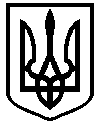 